هو الله - ای ناشر نفحات اللّه، خبر رجوع شما محفوظاً...حضرت عبدالبهاءاصلی فارسی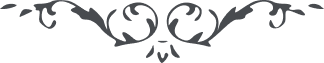 لوح رقم (216) – من آثار حضرت عبدالبهاء – مکاتیب عبد البهاء، جلد3، صفحه 496( 216 )جناب الشیخ محیی الدین الکردی علیه بهاء الله الابهیهو اللهای ناشر نفحات الله خبر رجوع شما محفوظا و مصونا سبب سرور قلوب گردیدالحمد لله در این سفر منصور و مظفر رجوع نمودی اعلای کلمة الله کردی و صیت امر الله را گوشزد نفوس مبارکه فرمودی فهنیئا لک هذه الکأس الطافحة بهدایة الله عکس آن نفوس مهتدیه بنور هدی مشاهده گشت وجوه مستبشر ببشارات الله و نفوس مطمئن بموهبة الله از الطاف حضرت احدیت استقامت ایشان طلبمباری در مصر بنهایت حکمت حرکت نما و این لؤلؤ مکنون را از سمع مسموم محفوظ و مصون بدار و اگر اذن صاغیه یافتید از تعالیم جمال مبارک بیان کنید و از حقایق و معانی که از قلم اعلی صادر بحث کنید مسائل حکمیه را اساس مذاکره قرار دهید نه عقائد را و علیک البهاء الابهی
٢٢ اکتوبر ١٩٢١
(عبدالبهاء عباس)